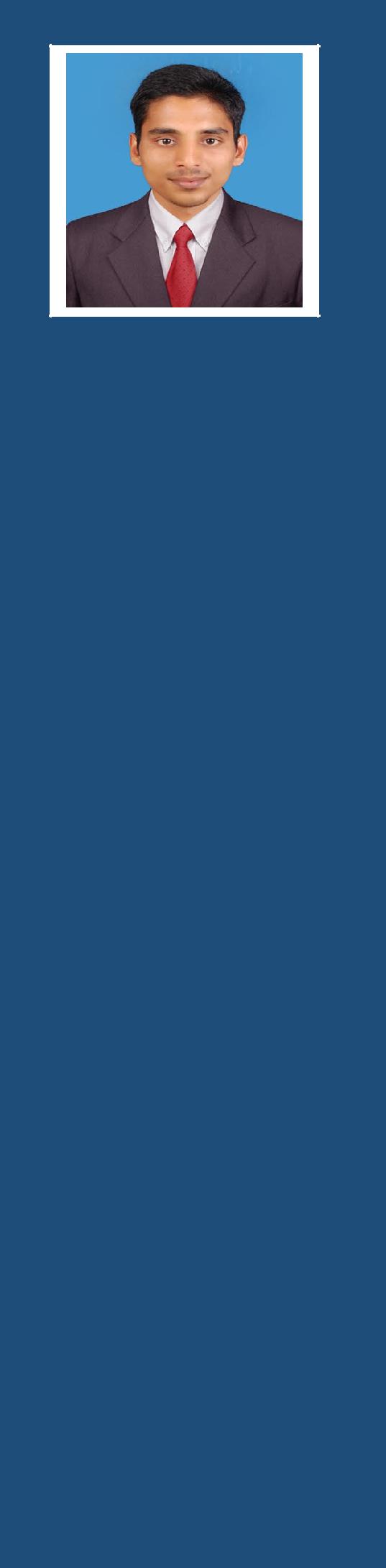 SKILLS:Competitive and strategic planningOrganizedTeam playerExcellent written and verbal communication skillsVISA STATUS:Visit Visa until Dec-24- 2019JOINING DATE:Immediate joinLANGUAGES KNOWN:EnglishHindiKannadaKonkaniJACKSON 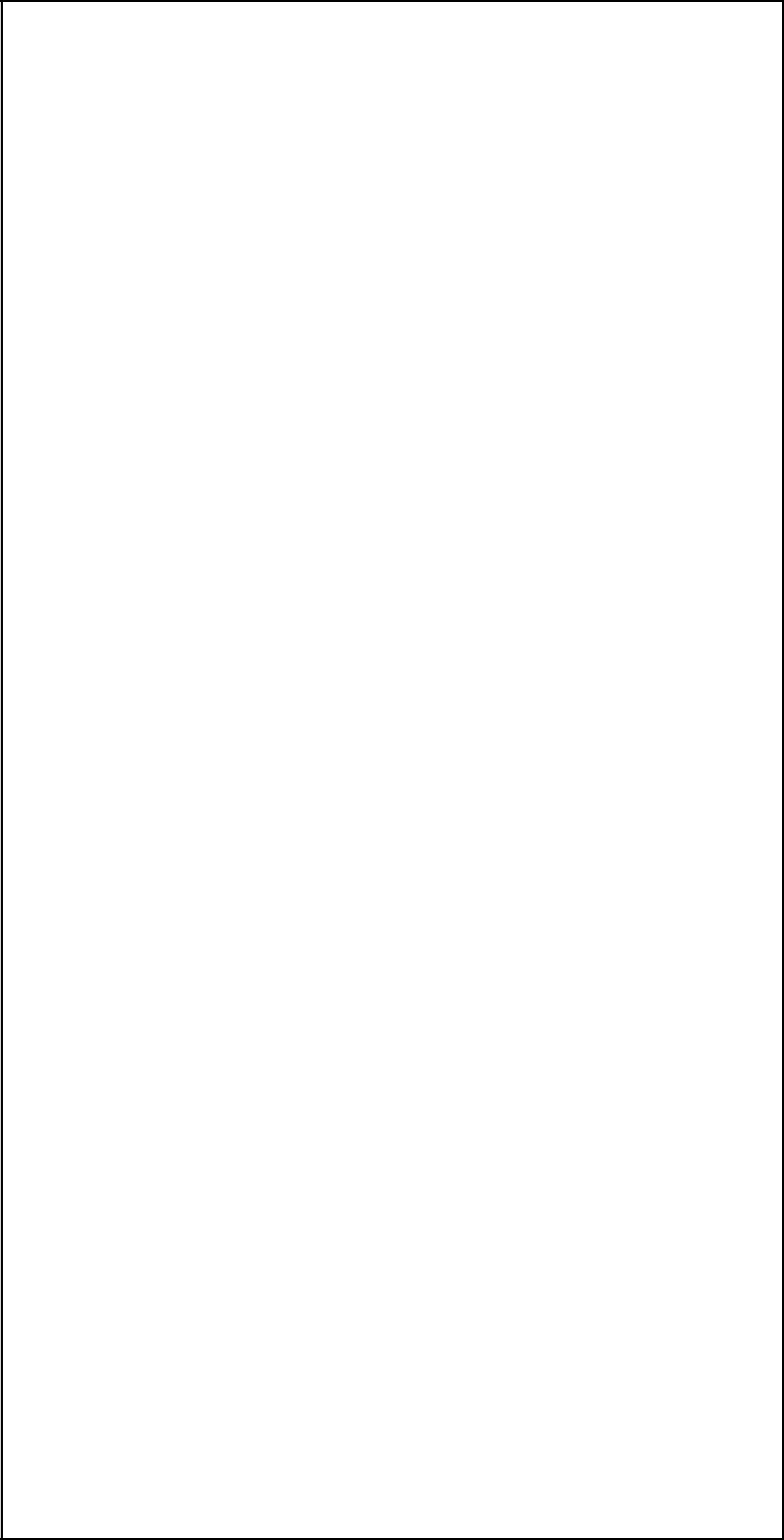 Jackson-394856@2freemail.com Dubai, UAEPROFESSIONAL SUMMERYA qualified and experienced professional with over 4 years’ of experience as an Electrician in Mangalore, India. Can handle multiple tasks effectively and very much flexible with time. Excellent communication skills in English. Excellent electrical skills and can work well independently. Proficient in the use of MS Windows, MS Excel, MS Word, MS PowerPoint, MS Access. Enjoy working in a fast-paced and stimulating environment. Confident, Optimist, Extrovert, Quick Learning and Grasping Ability. Strong interpersonal and analytical skills.EDUCATION:ITI in ELECTRICAL from Indian Technical Institute, Affiliated to Indian Technical Education Society Engineering and Vocational Exam Board, Mumbai, India-2011COMPUTER / SOFTWARE SKILLS:MS WordMS ExcelMS Power PointMS AccessWORK HISTORY:July 2017- Aug 2019Mumbai, IndiaDesignation	: Electrician.Installed, maintained and repaired switchboards, circuits and electronic equipmentDiagnosed and remedied electrical problemsPerformed repairs as and when requiredCarried out preventive maintenance on electrical circuits and machineryPERSONAL DETAILS: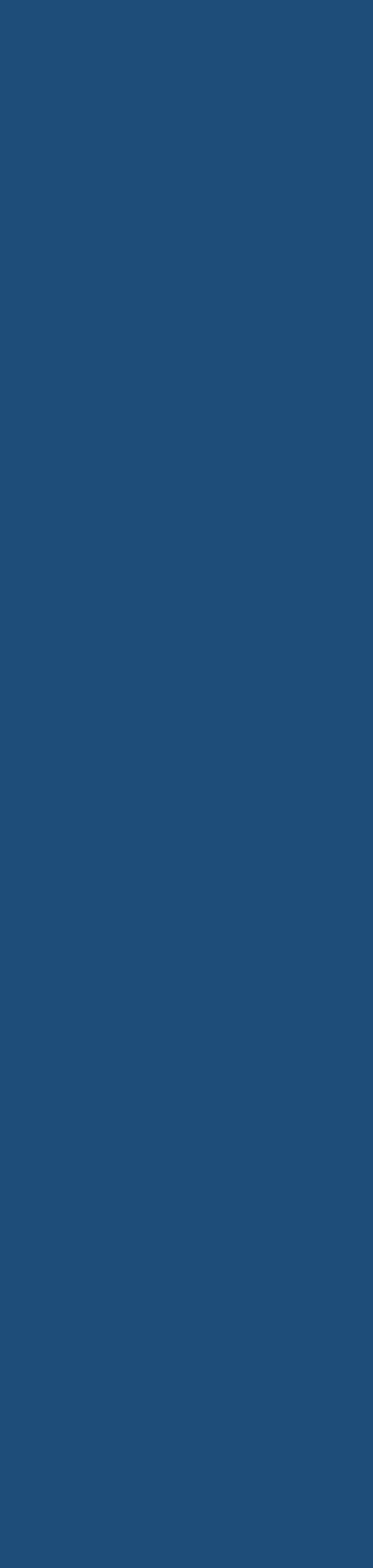 	DOB	: 10/09/1994	Sex	: MaleNationality : IndianJune 2015 to May 2017.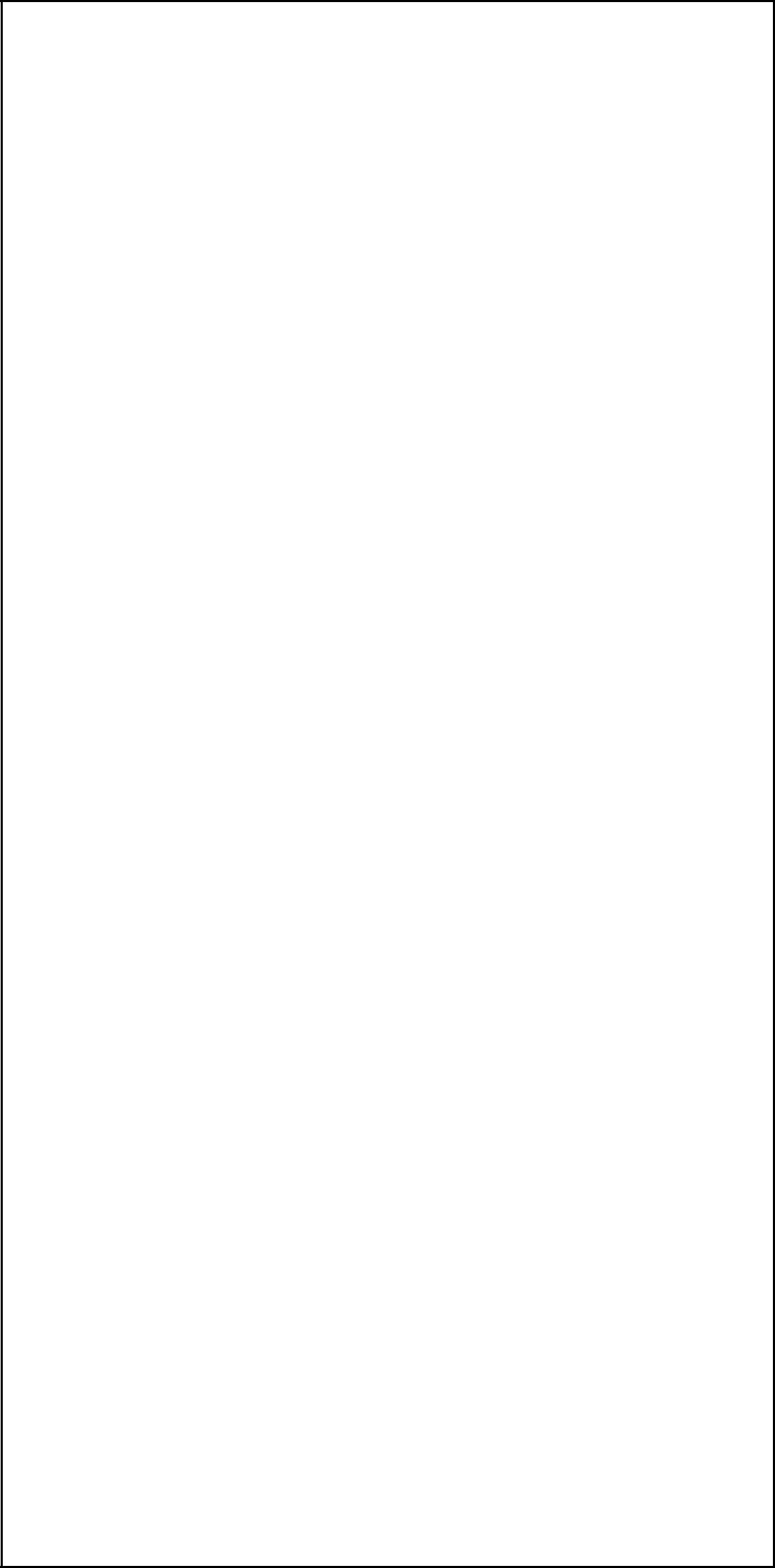 KARKALA, India.Designation	: ElectricianInstalled, maintained and repaired switchboards, circuits and electronic equipmentDiagnosed and remedied electrical problemsPerformed repairs as and when requiredCarried out preventive maintenance on electrical circuits and machineryReferences will be submitted upon requestDeclaration:With declaring all the above said statement true up to my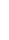 knowledge, I hereby look forward for your kind reply towards the post herebyapplied for. I guarantee to the employer that I would always abide by the rulesand regulations of the organization. I also assure you to be the most prominentemployee in your organization.Waiting for your replyPLACE: DubaiDATE: